МУНИЦИПАЛЬНОЕ БЮДЖЕТНОЕ УЧРЕЖДЕНИЕ КУЛЬТУРЫ«ЦЕНТРАЛИЗОВАННАЯ БИБЛИОТЕЧНАЯ СИСТЕМАСЕВЕРОУРАЛЬСКОГО ГОРОДСКОГО ОКРУГА»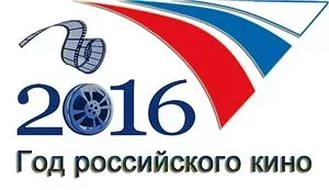 ПЛАН2016 год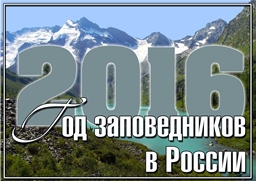 г. Североуральск2015 г.Содержание		Контрольные показатели	Основные направления в работе2016 год:Год российского кино.Год Греции в России и Год России в Греции.Год особо охраняемых природных территорий.75 лет со дня начала Великой Отечественной войны и обороны Брестской крепости.120 лет со дня рождения военачальника и государственного деятеляГ. К. Жукова.1.1. Целимаксимальное удовлетворение потребностей пользователей в духовном и интеллектуальном росте, самообразовании;поддержка государственной политики;повышение уровня качества обслуживания читателей;обеспечение права свободного доступа к информации всех категорий пользователей библиотек;привлечение новых пользователей в библиотеку;внедрение новых технологий;пропаганда ценностей чтения и книги; формирование информационной культуры личности;комплектование фонда по значимым темам и видам литературы;обеспечение социально незащищенных групп населения информационно-правовой поддержкой.1.2. Задачиизучение современных форм чтения и их влияние на развитие культуры чтения личности;оперативное и качественное удовлетворение информационных потребностей пользователей;оказание помощи в правовом воспитании среди первых голосующих и молодых избирателей в ходе выборных кампаний 2014 года;творческая организация работы с подростками, молодежью по всем направлениям деятельности;организация досуга, связанного с чтением, имежличностного общения в условиях библиотек с учётом интересов и потребностей;усиление справочно-библиографической и информационной деятельности на основе постоянного изучения читательского спроса, внедрение новых информационных технологий в деятельность библиотеки;модернизация фондов библиотек — как основы удовлетворения информационных потребностей населения СГО.Реализуемые проекты, программы и клубыРабота по областным и городским программам«Безопасность жизнедеятельности населения СГО»:- «Охрана общественного порядка, профилактика правонарушений, экстремизма и терроризма на территории СГО»- «Профилактика ВИЧ-инфекции на территории СГО»- «Предупреждение распространения наркомании на территории Североуральского городского округа» «Социальная поддержка населения СГО»:- «Поддержка общественных организаций СГО»«Патриотическое воспитание населения СГО» на 2014-2016 гг.3. Организация обслуживания пользователей.2016 год в — Год Российского кино120 лет со дня рождения Г. К. ЖуковаГражданско-патриотическое и военное воспитание75 лет со дня начала Великой Отечественной войны и обороны Брестской крепости.75 лет со дня начала блокады Ленинграда.75 лет со дня проведения военного парада на Красной площади в Москве.55 лет со дня первого полета человека в космос.Правовое просвещениеПрофилактика экстремизма и терроризма, воспитание толерантностиПредупреждение распространения ВИЧ, наркомании, алкогольной зависимости и табакокурения, пропаганда здорового образа жизниБиблиотека в помощь образованию, профориентацияЭкологическое просвещениеКраеведческая деятельностьФормирование информационной культурыНравственное и эстетическое воспитаниеПодростокРабота с социально незащищёнными слоями населения (инвалиды, пенсионеры, люди с ограниченными возможностями)Справочно-библиографическое и информационное обслуживаниеРабота с фондом5. Методическая работа6. Работа сектора новых технологий. Сопровождение сайта.7. Хозяйственная деятельностьчитателичитателипосещенияпосещениякниговыдачакниговыдача2016 г.2015 г.2016 г.2015 г.2016 г.2015 г.1300030003200032000920009200033504503500350012500125004600610420042001000010000514014027002700700070008430430450045001450014500915015033003300800085001212001300110001100023000230001313001500700080002100021000БДиЮ4000400027950280008000080000ЦГБ3700345028500285006450060000Итого:1487015030124650125700332500328500№п/пНазваниеИсполнитель1Программа «Реабилитация книгой» (2012 – 2016 гг.)ЦГБКостенко Н.А.2Программа «Муниципальная библиотека как элемент информационно-образовательной среды региона» (2015 – 2017 гг.)ЦГБКопылова Е. С.3Программа «Путешествие в ледниковый период» (2016 – 2019 гг.)ЦГБВеденеева М. В.4Программа «Ретроспективная конверсия карточных каталогов МБУК «ЦБС СГО» (2012 – 2018 гг.) ЦГБКарпий М. М.5Программа «Чтение как открытие» (2015 – 2016 г.)БДиЮМосковцева Ю. В.6Программа «Книжный калейдоскоп» (2015 – 2016 гг.)БДиЮБояринцева О. В.7Проект «Мы с тобою здесь живём» (2014 – 2017 гг.)Библиотека №1Евсеева М. В.8Проект «Азбука мира» (2013 – 2016 гг.)Библиотека №1Евсеева М. В.9Программа «Школа экономической грамотности для пенсионеров «Ученье возрасту не помеха» (2015 – 2017 гг.)Библиотека №1Евсеева М. В.10Программа «Зачарованные чтением» (2015 – 2016 гг.)Библиотека №1Чулошникова О. Н.11Программа «Уроки нескучной классики» (2014 – 2017 гг.)Библиотека №1Чулошникова О. Н.12Программа «Мы дружим с книгой» (2015 – 2016 гг.)Библиотека № 4Фаттахова З. И.13Проект «Стиль жизни – здоровье» (2016 – 2018 гг.)Библиотека № 12Файзуллина Л. В.14Проект «Библиотека и семья XXI века» (2015 – 2017 гг.)Библиотека №13Можеванова И. Г.КлубыКлубыКлубы1Клуб общения «Женский взгляд»ЦГБКостенко Н.А.2Литературное собрание «Вдохновение»ЦГББелоусова Л. А.3Филармоническое собраниеЦГБСтрокач Н. С.4Литературно-познавательный клуб «Остров книжных сокровищ»БДиЮМосковцева Ю. В.5Клуб «Покровчанка»Библиотека № 3Сушко Е. А.6Клуб «Читай-ка»Библиотека № 8Прыткова В. Н.7Клуб «Встреча»Библиотека № 12Файзуллина Л. В.№ п/пМероприятиеСрокиОтветственный1Литературное путешествие «В гостях у сказки» (к 110-летию со дня рождения русского кинорежиссёра, сказочникаА. А.Роу)мартЦГБ2Открытый кинозал «120 лет со дня первого киносеанса в России» (Петербург, 1896)майЦГБ3Музыкальный вечер«Чудесная улыбка, обнажающая душу!» (к 105-летию со дня рождения М. Н. Бернеса)сентябрьЦГБ4Литературно-кинематографический час «Мир образов В. Шукшина»октябрьЦГБ5Слайд-путешествие «День в Греческом духе»февральБДиЮ6Мультпанорама «А мы – из мультфильмов»мартБДиЮ7Литературно-кинематографический коллаж «Книга в кадре»июльБиблиотека № 18Час веселого просмотра «Интересное кино ждет тебя уже давно»январьБиблиотека № 19Библионочь «Фильм, фильм, фильм…»апрельБиблиотека № 110Мульт-салон «Любимые герои книг в мультфильмах»июньБиблиотека № 111Познавательный час «Почему с кино мы дружим, для чего оно нам нужно?»июльБиблиотека № 112Журнал профессий «Кино и мир современных профессий»августБиблиотека № 113Час информации «10 фактов о российском кино»декабрьБиблиотека № 114Вечер памяти «Фуфа великолепная» (120 лет Ф.Г. Раневской)августБиблиотека № 315Семейный праздник под знаком кино «Показывает киностудия 2а»мартБиблиотека № 416Сказочная история «Мультяшные истории К. Чуковского»апрельБиблиотека № 417Кинозал в библиотеке «Фильмы о войне»майБиблиотека № 418Видео-викторина «Мультяшные истории Эдуарда Успенского»мартБиблиотека № 819Видеочас к юбилею А. Роу «Что за прелесть эти сказки!»апрельБиблиотека № 820Кино-ассорти «Кино с женским характером»мартБиблиотека № 1221Кино-трамвай «В гостях у кино»апрельБиблиотека № 1222Литературно-музыкальная композиция «Песня в солдатской шинели»майБиблиотека № 1223Ретровечер «Кино и судьбы»августБиблиотека № 1224Квест-игра «Ах, Синема, Синема» (День детского кино)январьБиблиотека № 1325Мульт-викторина «Что за прелесть эти сказки»мартБиблиотека № 1326Книго-путешествие «Из года Литературы — в Год Кино»августБиблиотека № 13Книжные выставкиКнижные выставкиКнижные выставкиКнижные выставки1«Мальчишки и девчонки…» (8 января – День детского кино)январьЦГБ2«Баллада о Чухрае» (к 95-летию со дня рождения Г. Н. Чухрая)июньЦГБ3«Важнейшее из искусств»августЦГБ4Выставка-просмотр «Великая тайна кинематографа»мартБДиЮ5Выставка-просмотр «С книжной полки – на экран»июльБДиЮ6Выставка-рекомендация «Жизнь за кадром»августБДиЮ7Выставка-просмотр «Приглашаем в мир искусства»октябрьБДиЮ8Выставка-экспозиция «Такие разные мультяшки» (к Всемирному Дню мультфильма)апрельБиблиотека № 19Выставка-кинозал «По этим книгам сняты фильмы»июльБиблиотека № 110Книжно-иллюстративная выставка «Кино – волшебная страна»февральБиблиотека № 111Литературное ассорти «Книги, ставшие фильмами»мартБиблиотека № 112Выставка-путешествие из прошлого в настоящее российского кино «Кино-трамвай»июльБиблиотека № 113Выставка работ учащихся ДШИ «Путешествие в мире кино»октябрьБиблиотека № 114Кино-календарь «Ах, синема, синема, от тебя мы без ума!»в течение годаБиблиотека № 115«Мастера кино»апрельБиблиотека № 316Выставка работ учащихся ДШИ «Я рисую кино»ноябрьБиблиотека № 417«Прочитал книгу, посмотри фильм»в течение годаБиблиотека № 418Выставка-стеллаж «Фильмы и время»мартБиблиотека № 819«Роман с фильмами»февральБиблиотека № 920«2016 год – Год Российского кино»январьБиблиотека № 1221«Герои экрана – герои книг»январьБиблиотека № 1222«Детский киносеанс»апрельБиблиотека № 1223«Роман на экране»августБиблиотека № 12№ п/пМероприятиеСрокиОтветственный1Патриотический урок «Маршал Жуков. Крутые ступени судьбы»октябрьЦГБ2Маршрутами войны «Солдат среди маршалов, маршал среди солдат»декабрьЦГБ3Урок-память «Мужество останется в веках»майБДиЮ4Цикл мероприятий «Юбиляры Победы»в течение годаБиблиотека № 15Час мужества «Маршал Победы»майБиблиотека № 46День памяти «Маршалы Победы»декабрьБиблиотека № 87Просмотр фильма «Герой Советского Союза маршал Г. К. Жуков»майБиблиотека № 88Историческая викторина «Защитники земли русской. Маршал Победы Г. К. Жуков»декабрьБиблиотека № 129Портретная галерея «Святые подвиги российских сыновей»декабрьБиблиотека № 1310Информационный буклет «Лучшие полководцы России. Маршал Жуков»IV кварталЦГБКнижные выставки:Книжные выставки:Книжные выставки:Книжные выставки:1«Твои, Россия, герои»ноябрьЦГБ2«Солдат с маршальским жезлом»ноябрьЦГБ3Выставка-портрет «Великие сыны России»ноябрьБДиЮ4Выставка-досье «Великий полководец»декабрьБиблиотека № 15«Полководцы великой Победы»ноябрьБиблиотека № 36«Юбиляры Победы»февральБиблиотека № 87«Маршал Победы»февральБиблиотека № 98«Маршал – солдат»ноябрьБиблиотека № 129Выставка-гордость «Жуков Георгий Константинович – маршал великой Победы»февральБиблиотека № 13№п/пМероприятиекогдагде1Час истории «Илья Муромец – богатырь земли Русской»январьЦГБ2Викторина«Аты-Баты, шли солдаты»февральЦГБ3Урок-путешествие «Дорога в космос»апрельЦГБ4Урок памяти«Есть такое слово – «Выстоять!»июньЦГБ5Час информации «Наш дом – Россия»июньЦГБ6Викторина «Я – Россиянин! Россия звучит гордо!»ноябрьЦГБ7Виртуальное путешествие, посвященное 75-летию начала Великой Отечественной войны и обороне Брестской крепости «Памятник времени»июньЦГБ8Акция «Свеча памяти»июньЦГБ9Мониторинг-опрос «А что знаешь о войне ты?»IV кварталЦГБ10Заочная викторина «Памяти дедов будем достойны»IV кварталЦГБ11Час истории «Город в блокадном кольце»январьЦГБ12Открытый кинозал х/ф «Линия Марты» (просмотр и обсуждение)февральЦГБ13Час истории«Дотянуться до звезд»апрельЦГБ14Акция «Белые журавли»октябрьЦГБ15Урок мужества «Афганистан – незаживающая рана»декабрьЦГБ16Урок-реквием «Афганистан к нам тянется сквозь годы»февральБДиЮ17Патриотический час «Праздник для настоящих мужчин»февральБДиЮ18Час истории «Четыре года шла война»апрель-майБДиЮ19Историко-патриотическая композиция «22 июня, ровно в четыре утра...»июньБДиЮ20Урок памяти «Два парада»ноябрьБДиЮ21Час истории «Непокоренный Ленинград»сентябрьБДиЮ22Патриотический час «Сын Земли и звезд»апрельБДиЮ23Урок мужества «Героям России-слава»декабрьБДиЮ24Слайд-беседа «Им было столько, сколько вам сейчас»майБиблиотека № 125Патриотический реквием «Пусть помнят живые, пусть знают потомки»июньБиблиотека № 126Вечер-воспоминание «Есть память, которой не будет конца»майБиблиотека № 127Литературно-музыкальный вечер «И этот подвиг будет жить!»майБиблиотека № 128Информационно-развлекательный час «Русский солдат умом и силой богат»февральБиблиотека № 129Урок-погружение в историю «Спасительный путь через Ладогу»январьБиблиотека № 130Час-реквием «Плененное детство»апрельБиблиотека № 131Единый День памяти и скорби «День, который разрушил мечты»майБиблиотека № 132Цикл мероприятий «Юбиляры Победы»1 раз в кварталБиблиотека № 133Литературно-исторический час к Дню народного единства «Их имена Отчизна не забудет»ноябрьБиблиотека № 134Вечер-ностальгия «Команда молодости нашей»октябрьБиблиотека № 135Творческая мастерская "Подарок ветерану"апрельБиблиотека № 436Краеведческий час "Из школы на фронт"майБиблиотека № 437Литературная композиция "Моабитская тетрадь Мусы Джалиля"майБиблиотека № 438Устный журнал "Флаг России"июньБиблиотека № 439Радиогазета "День народного единства"ноябрьБиблиотека № 440Урок-презентация "Мы живем в России"декабрьБиблиотека № 441Военно-исторический турнир «Лихие забавы на Руси»февральБиблиотека № 842Громкое чтение книги А. Печерской «Дети –герои Великой Отечественной войны»майБиблиотека № 843Акция памяти «Спасибо дедам за Победу!»майБиблиотека № 944Час информации «Три символа родной державы»августБиблиотека № 945Час мужества «Вам, будущие защитники Отечества»февральБиблиотека № 1246Рыцарский турнир «Богатырская слава»февральБиблиотека № 1247Информационно-познавательный час «Великая Отечественная война в изобразительном искусстве»апрельБиблиотека № 1248Поэтический час «Лирика на дорогах войны»майБиблиотека № 1249Урок патриотизма «Нам не дано забыть»майБиблиотека № 1250Литературно-музыкальная композиция «Песня в солдатской шинели»майБиблиотека № 1251Урок памяти «Как миру эти дни забыть?»июньБиблиотека № 1252Историческая викторина «Защитники земли родной»декабрьБиблиотека № 1253Интернет-знакомство «Афганский дневник» (стихи, песни И. Сокало)февральБиблиотека № 1354Викторина-конкурс «Один день из армейской жизни»февральБиблиотека № 1355Акция «Георгиевская ленточка — каждому читателю»майБиблиотека № 1356Урок истории «Три символа родной державы»июньБиблиотека № 1357Акция «74 минуты чтения о войне»июньБиблиотека № 1358Акция «День белых журавлей»октябрьБиблиотека № 1359Рекомендательный список «Великие битвы Великой войны»майЦГБ60Аннотированный список «Памятник времени»мартЦГБ61Буклет «Города славы и мужества»апрельБиблиотека № 12Книжные выставки:Книжные выставки:Книжные выставки:Книжные выставки:1«Вся правда о Великой войне»майЦГБ2«Твои, Россия, солдаты»февральЦГБ3«На космических орбитах»апрельЦГБ4«О подвигах, о доблести, о славе»февральЦГБ5«Тайны звёздного неба»апрельЦГБ6Выставка-беседа, посвященная Первой мировой войне «Как сражались и умирали солдаты»февральЦГБ7Выставка-размышление «Возвращение Валентина Пикуля»январьЦГБ8«Военные силы России»февральЦГБ9«Великая победа»майЦГБ10«Государственная символика России»августЦГБ11«Единство народа»ноябрьЦГБ12Выставка-поздравление «Будем в армии служить»февральБДиЮ13Выставка-память «Афганистан болит в душе моей»февральБДиЮ14Выставка-просмотр «Российской армии герои»январь-февральБДиЮ15Выставка-память «Пламя и пепел Афганистана»февральБДиЮ16Выставка-воспоминание «Книга сражается»майБДиЮ17Выставка-память «Да, мы живем, не забывая...»июньБДиЮ18Выставка-просмотр «Блокада. Трагедия Ленинграда»сентябрьБДиЮ19Выставка-память «Дорогами Великой Отечественной»апрель -майБДиЮ20Выставка-просмотр «Победа в сердце каждого живет»майБДиЮ21Выставка-путешествие «Вперед к звёздам»апрельБДиЮ22Выставка-рекомендация «На пути к звёздам»апрельБДиЮ23Выставка-юбилей «Великий человек» (Ю. Гагарин)апрельБДиЮ24«Я люблю тебя, Россия»июньБДиЮ25Выставка -поздравление «Славься Русь-Отчизна моя!»июньБДиЮ26Выставка-просмотр «Отечество моё – Россия!»июньБДиЮ27Выставка-просмотр «Навеки в памяти народной»ноябрьБДиЮ28Выставка-просмотр «Овеянные славой»ноябрьБДиЮ29Выставка-событие «Победа, сохранившая святую Русь»ноябрьБДиЮ30Выставка-просмотр «Склоняя голову пред подвигом солдата»декабрьБДиЮ31Выставка-панорама «История российской армии в лицах и документах»февральБиблиотека № 132Выставка-просмотр «Великие в Отечестве своем!»декабрьБиблиотека № 133Выставка-дайджест «Ступени мужества»февральБиблиотека № 134Выставка-хроника «И снова май, салют, Победа!»майБиблиотека № 135Выставка-призыв «Свято дело — Родине служить»февральБиблиотека № 136Стенд «За честь и достоинство»февральБиблиотека № 137Выставка-память «Набат войны нам вновь стучит в сердца»июньБиблиотека № 138Выставка одного подвига «Повесть о настоящем человеке» (к 100-летию А. Маресьева)майБиблиотека № 139Выставка-дата «За нами Москва!»сентябрьБиблиотека № 140Выставка-подвиг «Вечный огонь Ленинграда»сентябрьБиблиотека № 141Выставка-память «Ленинград. Блокада. Подвиг»январьБиблиотека № 142Вернисаж «Дети рисуют войну»майБиблиотека № 143Выставка-просмотр «Вам, из другого поколения...»майБиблиотека № 144Патриотическая экспозиция «Русь, Россия, Родина моя»июньБиблиотека № 145Выставка-досье «Одна дата на двоих» (к 85-летию Б. Н. Ельцина и М. С. Горбачева)февральБиблиотека № 146Выставка-просмотр «О Родине, о мужестве, о славе»февральБиблиотека № 147Выставка-колесо истории «Вспомним мы походы и былые годы»апрельБиблиотека № 148Выставка-историческое путешествие «Золотое кольцо памяти»октябрьБиблиотека № 149Выставка-панорама «Сражающее искусство» (художники о войне)майБиблиотека № 150Выставка-коллекция «Дамы эпохи»ноябрьБиблиотека № 151«Есть у войны печальный день — начальный...»июньБиблиотека № 352Выставка-вернисаж "Оружие Победы"майБиблиотека № 453Выставка рисунков "Мы живем не для войны!"май-июньБиблиотека № 454"Герои русской истории"ноябрьБиблиотека № 455«На страже Отечества»январьБиблиотека № 556Выставка-рассказ «Ратный подвиг русского солдата»февральБиблиотека № 857Выставка-память «Вспомните о них…»(День памяти вывода войск из Афганистана)февральБиблиотека № 858«Человек шагает в космос»апрельБиблиотека № 859«Символы России-история страны»июньБиблиотека № 860«Конституция-главная книга страны»декабрьБиблиотека № 861«Несокрушимая и легендарная»февральБиблиотека № 962«Пришла Победа в мае»апрель-майБиблиотека № 963«Памятные награды»майБиблиотека № 964«Слава и величие России»июньБиблиотека № 965«Вспомним скорбную дату»июньБиблиотека № 966«Вечен и славен подвиг героев»декабрьБиблиотека № 967«Всё ближе к звёздам»апрельБиблиотека № 968«Героическая история Отечества»февральБиблиотека № 1269«Ратный подвиг русского солдата»февральБиблиотека № 1270«Праздник сильных и мужественных»февральБиблиотека № 1271Тематическая выставка «Вооружённые силы — гордость России»февральБиблиотека № 1272«Их имена забыться не должны»майБиблиотека № 1273«Шел солдат к Победе»майБиблиотека № 1274«Такая неизвестная известная война»майБиблиотека № 1275«В единстве наша сила»ноябрьБиблиотека № 1276Выставка-хроника «900 дней и ночей мужества»январьБиблиотека № 1377Неделя патриотической книги «Далекому мужеству верность храня»февральБиблиотека № 1378Книжно-иллюстрированная выставка «Память возвращает нас в Афганистан»февральБиблиотека № 1379Выставка-юбилей «Гагарин. Первый в космосе»апрельБиблиотека № 1380Выставка-рассказ «Чернобыль. Наперегонки со смертью»апрельБиблиотека № 1381Выставка-хроника «Шаги великой Победы. 1941-1945»майБиблиотека № 1382Выставка исторической литературы «Бьет колокол над нами поминальный»июньБиблиотека № 1383Книжно-иллюстративная выставка «Три самых главных цвета» (День Российского флага)августБиблиотека № 1384Выставка-просмотр «Святые подвиги российских сыновей»декабрьБиблиотека № 1385«Боевая слава Урала»в течение годаБиблиотека № 13№п/пМероприятиекогдагде1Торжественное вручение паспортов «Мы родились в великом Государстве»июньЦГБ2Устный журнал «Символы России-история страны»июньБДиЮ3Правовая викторина «Закон для тебя, закон о тебе»декабрьБДиЮ4Интеллект-правовая игра «О праве в шутку и всерьез»ноябрьБиблиотека № 15Познавательный час «Живи по закону, поступай по совести» Международный день прав человекадекабрьБиблиотека № 36Час правовых знаний«Первоклассные истории о правах»мартБиблиотека № 47Час правовых знаний «Я и мои права»майБиблиотека № 48Час правовых знаний «Символы России»июньБиблиотека № 49Правовой турнир «Я - гражданин России»ноябрьБиблиотека № 410Игра-путешествие "Я - ребенок!"июньБиблиотека № 411Правовой практикум «Я - избиратель»февральБиблиотека № 1212Час правовых знаний «Что мы знаем о выборах?»февральБиблиотека № 1213Цикл: «Правовой всеобуч»правовая викторина «Знаете ли вы свои права?»мартБиблиотека № 1214Правовой ринг «По лабиринтам права»мартБиблиотека № 1215Устный журнал «Символика нашего государства»июньБиблиотека № 1216Гражданский час «Я - гражданин России»июньБиблиотека № 1217Правовой урок «Законы, которые мы принимаем»декабрьБиблиотека № 1218День семьи (интерактивная программа)«Молодаясемья: права, обязанности, льготы»майБиблиотека № 1319Информационная игра «Я люблю страну, где есть право на имя и семью»ноябрьБиблиотека № 1320Цикл мероприятий: «Мир закона: знать и соблюдать»в течение годаБиблиотека № 13Книжные выставки:Книжные выставки:Книжные выставки:Книжные выставки:1«Основной Закон нашей жизни»декабрьЦГБ2Выставка-просмотр «Государственные символы России»августБДиЮ3Выставка- просмотр «Мои права - моя защита»ноябрьБДиЮ4Выставка-просмотр «Государство и гражданин»декабрьБДиЮ5«Что ты знаешь о законе» (День конституции)декабрьБДиЮ6Выставка-правовой навигатор «С законом на «Вы»сентябрьБиблиотека № 17«Гражданин маленького роста» (к Дню принятия Конвенции по правам ребенка)декабрьБиблиотека № 18«Имею право»в течение годаБиблиотека № 59«Мы выбираем будущее»февральБиблиотека № 1210«12 июня - День независимости России»июньБиблиотека № 1211Тематическая выставка «Азбука права»ноябрьБиблиотека № 1212«Ликбез потребителя»ноябрьБиблиотека № 1213«Конституция России — основной закон»декабрьБиблиотека № 1214«Мы граждане России»декабрьБиблиотека № 1215«Правовой багаж пенсионера в вопросах и ответах»в течение годаБиблиотека № 1216Выставка-протест «Не нарушайте мои права!»июнь-августБиблиотека № 13№п/пМероприятиекогдагде1Урок безопасности «Антитеррор: безопасность для детей»сентябрьЦГБ2Урок-предупреждение «Терроризм: война против беззащитных»сентябрьЦГБ3Час информации «Команда неограниченных возможностей»мартЦГБ4Урок добра «Делая добро»ноябрьЦГБ5Медиачас«Мир без терроризма»сентябрьБиблиотека № 16Дискуссионный клуб «Окно в мир»:«Давайте понимать друг друга с полуслова»январьБиблиотека № 17Час общения «Жить в мире с собой и другими»ноябрьБиблиотека № 18Библиотечный час «Семейные традиции на Руси»сентябрьБиблиотека № 19Анкетирование «В поисках сходства и различия»октябрьБиблиотека № 110Калейдоскоп мнений «Ты и я — мы оба разные. Но ты и я — мы оба классные!»ноябрьБиблиотека № 111Урок мужества «Это страшное слово — терроризм»сентябрьБиблиотека № 312Неделя добра (сбор книг для реабилитационного центра)апрельБиблиотека № 413Круглый стол " О дружбе, доброте и отзывчивости"ноябрьБиблиотека № 414«Школа толерантности»: игры, тесты, тренингив течение годаБиблиотека № 415Час истории, посвященныйДню памяти жертв политических репрессий «Без вины виноватые»октябрьБиблиотека № 416Урок доброты «Мы – разные, но мы – вместе!»ноябрьБиблиотека № 1217Путешествие в страну правил дорожного движения «Знайте правила движения, как таблицу умножения»сентябрьБиблиотека № 1218Памятка «Памятка безопасного поведения»сентябрьБиблиотека № 13Книжные выставки:Книжные выставки:Книжные выставки:Книжные выставки:1Выставка-просмотр«Трагические страницы российской истории: политические репрессии»октябрьЦГБ2«Посмотри вокруг – школа безопасности»январьЦГБ3Выставка-стенд «Терроризм - проблема современности»сентябрьБиблиотека № 14Выставка-диалог «Диалог культур»сентябрьБиблиотека № 15«Память сильнее времени» (День памяти жертв политических репрессий в России)октябрьБиблиотека № 86Выставка-напоминание «Не будем терять страница истории»ноябрьБиблиотека № 87Выставка-призыв «Оградим страну от бед, скажем терроризму НЕТ!»сентябрьБиблиотека № 138Выставка-обзор «Толерантность на книжной полке»ноябрьБиблиотека № 13№п/пМероприятиекогдагде1Час здоровья «Я – выбираю здоровье»майЦГБ2Урок-напутствие «Трезвость – достойный образ жизни»сентябрьЦГБ3Интеллектуальная игра«Мы за здоровый образ жизни»сентябрьЦГБ4Открытый кинозал «Всё в твоих руках!»(просмотр фильма «Дневники Насти», презентация и статистика по СГО)декабрьЦГБ5Познавательный час «Здоровье – богатство на все времена»январьБДиЮ6Урок здоровья «День зимних видов спорта в России»январьБДиЮ7Урок здоровья «Хочешь быть здоровым - будь им»октябрьБДиЮ8Урок здоровья «О вреде курения»октябрьБДиЮ9Час размышления «Спайсы атакуют»майБиблиотека № 110Актуальный диалог «Цена зависимости — жизнь» (к Всемирному Дню борьбы с наркоманией)июньБиблиотека № 111День ЗОЖ «Как питаешься, так и улыбаешься»июньБиблиотека № 112Диалог-размышление о пользе Интернет «Детки в сетке» (к Дню Интернет в России)сентябрьБиблиотека № 113Час здоровья к Международному дню борьбы со СПИДом «Жизнь стоит того, чтобы жить»декабрьБиблиотека № 114Деловая игра "Здоровье - это жизнь"мартБиблиотека № 415Свободный микрофон "Здоровый образ жизни -"за" и "против"декабрьБиблиотека № 416Вечер-совет «Пять слагаемых здоровья»апрельБиблиотека № 817Анкетирование «Горькие плоды хмельной жизни»октябрьБиблиотека № 818Урок здоровья «Наркотикам мы скажем НЕТ!»мартБиблиотека № 919Урок здоровья «Этот горький, опасный дым»майБиблиотека № 920Урок здоровья «Под угрозой-интеллект»сентябрьБиблиотека № 921Час размышлений «Не сломай свою судьбу»январьБиблиотека № 1222Урок приговор «Не загоняй себя в ловушку»мартБиблиотека № 1223Час размышлений «Твоя жизнь — твой выбор»апрельБиблиотека № 1224Анкетирование «Что вы знаете о вредных привычках?»июньБиблиотека № 1225Вечер вопросов и ответов «Горькие плоды сладкой жизни»октябрьБиблиотека № 1226Акция протеста «Наркотикам — решительное нет»ноябрьБиблиотека № 1227Урок здоровья «СПИД: нашествие на Россию»декабрьБиблиотека № 1228Час здоровья «Здоровье сгубишь — новое не купишь»апрельБиблиотека № 1329Акция «Брось сигаретку, возьми конфетку!»майБиблиотека № 1330Цикл мероприятий «Всемирный день борьбы со СПИДом»ноябрь-декабрьБиблиотека № 1331Видео-урок «Сделай правильный выбор»декабрьБиблиотека № 1332Буклет «Беда зовётся - наркомания»декабрьБиблиотека № 1233Памятка «Какие бывают наркотики»декабрьБиблиотека № 12Книжные выставки:Книжные выставки:Книжные выставки:Книжные выставки:1«От болезней всех полезней» (о пользе лекарственных растений)апрельЦГБ2Выставка-агитация«Всем, кто хочет быть здоров»апрельЦГБ3«Как стать Неболейкой»июньЦГБ4«Береги свою жизнь»в течение годаЦГБ5Выставка-выбор «Здоровье как образ жизни!»апрельБДиЮ6Выставка-совет «Азбука здоровья»майБДиЮ7Выставка-просмотр «Пристрастия, уносящие жизнь»майБДиЮ8Выставка-экскурсия «Планета здоровья»октябрьБДиЮ9Выставка-предупреждение «Умей сказать нет»октябрьБДиЮ10Выставка-рекомендация «Наш выбор - здоровье»октябрьБДиЮ11Выставка-размышление «Дистанция длиной в жизнь...»декабрьБДиЮ12Выставка-совет «Береги себя для жизни»декабрьБДиЮ13Выставка-совет «Жизнь прекрасна, не трать ее напрасно»апрельБиблиотека № 114Выставка-совет «Красота. Гармония. Здоровье»апрельБиблиотека № 115Выставка-лесная аптека «Поляна здоровья»июльБиблиотека № 116Выставка-совет «Учимся строить тело и дух»августБиблиотека № 117Выставка-информина «Безопасное лето 2016»августБиблиотека № 118Выставка-дневник «Дорога в ад» (наркомания)октябрьБиблиотека № 119Выставка-лечебное питание «Здоровье на тарелке»ноябрьБиблиотека № 120Выставка-профилактика «Зловещая тень над миром»декабрьБиблиотека № 121«Нам от болезней всех полезней...» (лекарства с нашего огорода)августБиблиотека № 322«Не сломай свою судьбу» (ВИЧ, СПИД, наркомания, алкоголизм, табакокурение)в течение годаБиблиотека № 323Выставка плакатов о вреде курениямайБиблиотека № 424Выставка-диалог "Скажи жизни "да"в течение годаБиблиотека № 425«Об этом нужно знать»февральБиблиотека № 526«Аптека под ногами»в течение годаБиблиотека № 527«Не укорачивай свою жизнь»в течение годаБиблиотека № 928«Стиль жизни - здоровье»январьБиблиотека № 1229Тематическая выставка «Здоровое поколение нового века»сентябрьБиблиотека № 1230«Разные шаги здоровья»ноябрьБиблиотека № 1231Выставка-вопрос «Как продлить жизнь и сохранить молодость» (День красоты)сентябрьБиблиотека № 1332Позитивная выставка-акция «Хобби против зависимости»ноябрьБиблиотека № 13№п/пМероприятиекогдагде1Тренинг «Дорога, которую ты выбираешь»апрельЦГБ2Урок-знакомство «Наш М.Ю. Лермонтов»октябрьЦГБ3Путешествие в мир профессий «Кем быть»апрельБДиЮ4Экскурсия по библиотеке «Дом, где книги живут»октябрьБДиЮ5Слайд-портрет «Собиратель слов» (В. Даль)ноябрьБДиЮ6Праздник поэзии «Всю душу выплещу в словах» (С. Есенин)ноябрьБДиЮ7Библиографический час «В компьютере — новости, в книге – жизнь»мартБиблиотека № 18Круглый стол по профориентации «Думай, действуй, выбирай!»апрельБиблиотека № 19Вечер-рассказ «Зову в свою профессию»майБиблиотека № 110Познавательный час «О гениях и талантах»сентябрьБиблиотека № 111Библиофреш «Другое время — другая литература»декабрьБиблиотека № 112Час истории «Огромное орудие» (430 лет Царь-пушке)июньБиблиотека № 313Портрет писателя «Мудрый сказочник» (120 лет со дня рождения Е.Л. Шварца)октябрьБиблиотека № 314Встреча с представителями образовательного центра "Твоя перспектива"февральБиблиотека № 415Игра-путешествие "Вступаем в отряд космонавтов"апрельБиблиотека № 416Эрудит-игра "Библиотека - территория чтения"майБиблиотека № 417Беседа-викторина "Учитель - герой книги"октябрьБиблиотека № 418Час информации "Собирал человек слова"(В. Даль)ноябрьБиблиотека № 419Познавательная игровая программа «Путешествие в страну знаний»сентябрьБиблиотека № 820Библиотечный урок «Книги, которые помогут всем»декабрьБиблиотека № 821Викторина по русскому языку «Словарный запас»сентябрьБиблиотека № 1222Литературный урок, посвящённый М.М. Зощенко «Веселый, русский человек»октябрьБиблиотека № 1223Проф-игра «Будущие профи»мартБиблиотека № 1324Презентация «По требованию времени: о профессиях, востребованных в будущем»апрельБиблиотека № 1325Флеш-моб «Читаешь ты, читаю я, читает вся моя семья» (День авторского права)апрельБиблиотека № 1326Буклет «Россияне – Нобелевские лауреаты по физике»январьЦГБ27Памятка «Невредные советы выпускнику»мартЦГБКнижные выставки:Книжные выставки:Книжные выставки:Книжные выставки:1«Золотая россыпь слов» (языковые словари и справочники)мартЦГБ2Выставка-путеводитель «Узнай о профессии больше»мартЦГБ3Выставка-пожелание «Отдыхаем с книгой»апрельЦГБ4«Всей семьёй в библиотеку»майЦГБ5«У книги нет каникул»июльЦГБ6Выставка-экспозиция «Сказка, я тебя знаю»августЦГБ7«Поделки из всего на свете»декабрьЦГБ8«Готовимся к ГИА и ЕГЭ»в течение годаЦГБ9Выставка-рекомендация «Сто тысяч почему»январьБДиЮ10Выставка-календарь «Литературные именины» (книги-юбиляры 2016 года)январьБДиЮ11Выставка-календарь «Парад писателей-юбиляров 2016 г.»январьБДиЮ12Выставка- рекомендация «Книги, которые помогут всем» (словари, энциклопедии и справочники)февральБДиЮ13Выставка-выбор «Почерк в работе у каждого свой»апрельБДиЮ14Выставка-рекомендация «Профессий много - выбери одну»апрельБДиЮ15Выставка-просмотр «День славянской письменности и культуры»майБДиЮ16Выставка-предложение «Старт в профессию»майБДиЮ17Выставка-предложение «День русского языка»июньБДиЮ18Выставка-просмотр «По книжным тропинкам к знаниям»августБДиЮ19Выставка-совет «Страна интересных уроков»сентябрьБДиЮ20Выставка-рекомендация «Остров книжных сокровищ» (детская художественная литература)сентябрьБДиЮ21Выставка-поздравление «Учение с увлечением» (К Дню знаний)сентябрьБДиЮ22Выставка-обзор «Твоя школьная программа»сентябрьБДиЮ23Выставка-праздник «Встречай нас, школа»сентябрьБДиЮ24Выставка-совет «Уроки без мороки»декабрьБДиЮ25Выставка-совет «Книги-юбиляры из школьной программы»в течение годаБДиЮ26Цикл выставок «Литературный календарь»:- 140 лет Джек Лондон (1876-1916)- 105 лет Л. Н. Рыбаков (1911-1998)- 185 лет Н. С. Лесков (1831-1895)- 110 лет А. Л. Барто (1906-1981)- 135 лет А. Т. Аверченко (1881-1921)- 130 лет Н. С. Гумилев (1886-1921)- 125 лет М. А. Булгаков (1891-1940)- 125 лет А. М. Волков (1891-1977)- 190 лет А. Н. Афанасьев (1826-1871)- 245 лет Вальтер Скотт (1771-1832)- 145 лет Л. Андреев (1871-1919)- 150 лет Г. Д. Уэллс (1866-1946)- 225 лет С. Т. Аксаков (1791-1859)- 120 лет Е. Л. Шварц (1896-1958)- 115 лет Е. И. Чарушин (1910-1945)- 305 лет М. В. Ломоносов (1711-1765)- 215 лет В. И. Даль (1801-1872)- 250 лет Н. М. Карамзин (1766-1826)январьянварьфевральфевральмартапрельмайиюньиюльавгуставгустсентябрьоктябрьоктябрьноябрьноябрьноябрьдекабрьБДиЮ27«Учебник в стиле диска»январьБиблиотека № 128Выставка-знакомство «Из Греции с любовью»январьБиблиотека № 129Выставка-знание «Человек и изобретения: Чудо-истории обыкновенных вещей»январьБиблиотека № 130Выставка-экскурсия к Неделе «Музей и дети» «Войди в мир прекрасного»январьБиблиотека № 131Выставка-дилемма «Сквозь столетия и события» (ЖЗЛ и «100 великих»)мартБиблиотека № 132Выставка-путешествие к Дню космонавтики «Книжные галактики»апрельБиблиотека № 133Выставка-реклама серии книг «Энциклопедии для девочек»апрельБиблиотека № 134Дайджест прессы «Мы делаем свой первый выбор в жизни»апрельБиблиотека № 135Выставка-путешествие по вселенной «Космос поразительный и загадочный»апрельБиблиотека № 136Выставка-совет «Один дома»майБиблиотека № 137К Дню славянскойписьменности «Знакомьтесь: слово русское»майБиблиотека № 138Выставка-история «Путешествие в Средневековье»майБиблиотека № 139Выставка-рекомендация «На всех парусах в лето!»июнь-августБиблиотека № 140Выставка-антология к Дню российских ученых «Слава российской науке!»июньБиблиотека № 141Выставка-обзор «Друзья, а вам известно, что все в журналах интересно»июньБиблиотека № 142Историческая выставка «Под небом Эллады»августБиблиотека № 143Выставка-просмотр «Ваше Величество, молодость»августБиблиотека № 144Выставка-призыв «Человек готов учиться»августБиблиотека № 145Фольклорно-информационная выставка «Ученье – свет, а неученье–  …сумерки»сентябрьБиблиотека № 146Выставка деловой литературы «Мало времени – много знаний»сентябрьБиблиотека № 147«Империя информации»сентябрьБиблиотека № 148Выставка-загадка «Тайны старого портфеля»сентябрьБиблиотека № 149Выставка-чествование «Имя тебе – учитель»октябрьБиблиотека № 150«Музыкальная таблетка»октябрьБиблиотека № 151Этикет-выставка «А у нас сегодня гость!»ноябрьБиблиотека № 152Стенд «Читательские рекорды»декабрьБиблиотека № 153Литературный вернисаж «Талантов россыпь, гениев полет...»в течение годаБиблиотека № 154Выставка новых книжных поступлений: Библиоменю «К нам новая книга пришла!»в течение годаБиблиотека № 155«Мы выбираем, нас выбирают» (в помощь абитуриентам)в течение годаБиблиотека № 356"Интересно учиться!"(книги по разным предметам)в течение годаБиблиотека № 457"Полочка-выручалочка"в течение годаБиблиотека № 458«Великий сатирик» (к 190-летию М. Е. Салтыкова-Щедрина)январьБиблиотека № 859«Кружева славянской речи» (24 мая – День славянской письменности и культуры)майБиблиотека № 860Выставка-совет «Что я знаю о ЕГЭ»майБиблиотека № 1361Выставка-просмотр «Удиви родителей — прочитай книгу»августБиблиотека № 13№п/пМероприятиекогдагде1Час экологии «По страницам красной книги!»майЦГБ2Фото-презентация «Заповедная Россия»сентябрьЦГБ3Урок – путешествие «Путешествие в Ледниковый период»январьЦГБ4Урок –знакомство «Удивительные животные: мамонты»февральЦГБ5Мастер-класс «Мамонтенок»мартЦГБ6Путешествие в неизведанное: мир экстрима «Полярные опасности»апрельЦГБ7Урок –знакомство «Удивительные животные: саблезубый тигр»майЦГБ8Мастер-класс «Лесная рамка»июньЦГБ9Конкурс рисунков «Лесные дебри»июль -августЦГБ10Уроки выживания «Лесная тропинка»сентябрьЦГБ11Урок –знакомство «Удивительные животные: супербелки»октябрьЦГБ12Мастер-класс «Ореховое лакомство»ноябрьЦГБ13Познавательная викторина «Заповедано природой»январьБДиЮ14Урок-реквием «Вечное эхо Чернобыля»апрельБДиЮ15Презентация «День Солнца»майБДиЮ16Экологическая беседа - презентация «Синичкин день»ноябрьБДиЮ17Литературный час на природе «Книга — словно в жару родник»июльБиблиотека № 318Познавательный час «Растущий под снегом» (День подснежника)апрельБиблиотека № 319Экологический урок «В краю кристальных вод, тайги и соболей...» (100 летБаргузинскому заповеднику)июньБиблиотека № 320Классный час «День Земли»апрельБиблиотека № 421Семейный праздник «Кошкин бал»июньБиблиотека № 422Экологический утренник "Береги свою планету!"июльБиблиотека № 423Осенины "От зерна до каравая"октябрьБиблиотека № 424Игра-путешествие "В лес по загадки" (по книге Н. Сладкова)ноябрьБиблиотека № 425Экологический десант «Живи родник, живи»май-сентябрьБиблиотека № 926Эко-час «Однажды я помог природе»июньБиблиотека № 927Экологический урок «Природа просит помощи»февральБиблиотека № 1228Час информации «Тайны природы»мартБиблиотека № 1229Информационный урок «Сохраним природу — сохраним жизнь»апрельБиблиотека № 1230Урок памяти «Уроки живой планеты»(30 лет катастрофе на Чернобыльской АЭС)апрельБиблиотека № 1231Урок экологии «С миру по капле»(2 марта — Всемирный день воды)апрельБиблиотека № 1232Познавательный час «Слышь, о чём говорят птицы»апрельБиблиотека № 1233Слайд-викторина «Мир заповедной природы»июньБиблиотека № 1334Тематический список литературы «Вся правда о Чернобыле»апрельЦГБ35Буклет «Праздники природы» (экологические даты)январьБДиЮ36Информационный буклет «Дачные секреты» (как защитить сад-огород без химии)апрельБДиЮ37Тематическая папка «Родники Свердловской области»в течение годаБиблиотека № 938Буклет «Экологические катастрофы»февральБиблиотека № 1239Памятка «Голоса весеннего леса»(1 апреля – Международный день птиц)апрельБиблиотека № 1240Памятка «Что имеем, как храним?»майБиблиотека № 12Книжные выставки:Книжные выставки:Книжные выставки:Книжные выставки:1Выставка «Заповедник «Денежкин Камень»январьЦГБ2Выставка-просмотр «В союзе с природой: Национальные парки и заповедники мира»январьЦГБ3«Это всё, что останется после тебя» (влияние человека на экологию земли)февральЦГБ4Выставка «Родники Урала»апрельЦГБ5Выставка «В гармонии с природой»июньЦГБ6«Твой дом – планета земля»сентябрьЦГБ7Выставка одного журнала«Россия: экологические проблемы (По страницам журнала «Вокруг света»)сентябрьЦГБ8«По страницам красной книги»октябрьЦГБ9Выставка-путешествие «Наш общий дом - природа» (день заповедников)январьБДиЮ10Выставка-просмотр «Лес глазами писателей»январьБДиЮ11Выставка-просмотр «Экологический календарь»январьБДиЮ12Выставка-вернисаж Заповедная сторона»январьБДиЮ13Выставка-предложение «В ладу и согласии с природой»апрельБДиЮ14Выставка-просмотр «Природа- чудесница»майБДиЮ15Выставка-совет «Дары природы»августБДиЮ16Выставка-контраст «H2О – просто добавь воды»январьБиблиотека № 117Зоовыставка«Подводное царство»февральБиблиотека № 118Выставка-экология на даче «Дачный форум»апрельБиблиотека № 119Выставка-посвящение к Дню подснежника «Первый весенний цветок»апрельБиблиотека № 120Выставка маленького хозяйства «Большие заботы маленького хозяйства»майБиблиотека № 121Выставка-секреты декора «Наш дом, и мы в нем»майБиблиотека № 122Выставка-предупреждение «За чистоту земли и рек в ответе человек»июньБиблиотека № 123Выставка-путешествие по страницам Красной книги «Исчезающая красота» (к Дню защиты окружающей среды)июньБиблиотека № 124Выставка-рекомендация «В гости к травнице»июльБиблиотека № 125Выставка-вернисаж «Природа — муза великих»июльБиблиотека № 126Выставка-настроение «Эти забавные животные»июльБиблиотека № 127Выставка-калейдоскоп «Люблю России шум лесной»августБиблиотека № 128Экологическая выставка «Птичьи хлопоты» (12 октября — Синичкин день)сентябрьБиблиотека № 129Выставка-дегустация «Законсервированное лето»сентябрьБиблиотека № 130«Природные катастрофы»октябрьБиблиотека № 131«Колокол Чернобыля»апрельБиблиотека № 332«Приют священный» (2016 год – Год заповедников в России)в течение годаБиблиотека № 333«Заповедник «Денежкин Камень»январьБиблиотека № 534«Дом наш-Земля»в течение годаБиблиотека № 935«2016 год - Год Заповедников России»январьБиблиотека № 1236«Стань для природы настоящим другом»январьБиблиотека № 1237«За чистую воду, небо, землю»мартБиблиотека № 1238«Про зелёные леса и лесные чудеса»мартБиблиотека № 1239«Наши лохматые друзья»(1 марта — Всемирный день кошек)мартБиблиотека № 1240Фотовыставка «Как не любить нам эту землю»в течение годаБиблиотека № 1241Выставка-экскурсия «День заповедников и национальных парков»январьБиблиотека № 1342Цикл фотовыставок «Есть в осени первоначальной...», «Зимнее настроение»в течение годаБиблиотека № 13№ п/пМероприятиекогдагде1Игровая беседа Тайны «Малахитовой шкатулки»январьЦГБ2Анкетирование «Знаете ли вы свой край?»мартЦГБ3Библиографический урок «Основы информационной культуры»мартЦГБ4Этнокультурная площадка «Родники славянской культуры»июньЦГБ5Вечер памяти А. Н. АрцибашеваиюльЦГБ6Викторина «История города»сентябрьЦГБ7Экскурсия по улицам родного городасентябрьЦГБ8Историко-краеведческое путешествие «Тропинками родного города»сентябрьЦГБ9Презентация журнала «СУППЧиК – 4»ноябрьЦГБ10Краеведческая копилка «Читая Родины странички…»ноябрьЦГБ11Виртуальная экскурсия «Мой край заповедный»ноябрьЦГБ12Краеведческий урок«Мой северный город – частица России»ноябрьЦГБ13Конкурс «Родословная семьи»в течение годаЦГБ14Слайд-экскурсия «Город, в котором мы живем»ноябрьБДиЮ15Вечер воспоминаний «Город, улица, мой дом…»ноябрьБДиЮ16Краеведческие чтения «От счастья замерло сердечко»мартБиблиотека № 117Познавательное путешествие по символам нашего края «Символы нашей малой Родины»(к Дню местногосамоуправления)апрельБиблиотека № 118Вечер воспоминаний «И сто, и двести лет пройдет, никто войны забыть не сможет»майБиблиотека № 119Библиотечный чемпионат по скоростному чтению вслух «Лига глотателей текста» (по произведениям уральских авторов)июльБиблиотека № 120Познавательный час «Сокровища земли североуральской»августБиблиотека № 121Слайд-экспедиция «Заповедные тропы Урала»сентябрьБиблиотека № 122Вечер поэтического настроения «Я расскажу тебе о крае нашем северном»сентябрьБиблиотека № 123Анкетирование «Черемухово вчера и сегодня»ноябрь-декабрьБиблиотека № 124Круглый стол «Знай и люби свой край» (к юбилею поселка в 2017, с приглашением Главы)декабрьБиблиотека № 125Познавательный час «Человек большого таланта и труда»апрельБиблиотека № 326Игровая программа «Масленица идет»мартБиблиотека № 427Презентация-путешествие «В заповедник «Денежкин Камень»сентябрьБиблиотека № 428Утренник «Мой город»ноябрьБиблиотека № 429Вечер-воспоминание «Долгое эхо войны»майБиблиотека № 830Час краеведения «Малая Родина – частичка России»июньБиблиотека № 831Краеведческая гостиная «Страницы памяти»1 раз в кварталБиблиотека № 932Урок – портрет «Имя в истории города»(Н. А. Каржавин)октябрьБиблиотека № 1233Краеведческий ринг «Знать и помнить»октябрьБиблиотека № 12Буклеты, библиографические списки:Буклеты, библиографические списки:Буклеты, библиографические списки:Буклеты, библиографические списки:1Информационный буклет «В. Н. Татищев и уральский край»апрельЦГБ2Рекомендательный буклет «По страницам журнала «Урал»февральЦГБ3«Североуральск – события и факты – 2015» (по страницам периодики)II кварталЦГБ4«Днепр – река Героев»майЦГБ5Библиографический список «История исчезнувших поселков нашего района»июнь-августЦГБ6Библиографический список «История образования в нашем районе»июнь-августЦГБ7«Краеведческий календарь знаменательных и памятных дат Североуральского городского округа на 2017 год»июнь-июльЦГБ8«Урал – кладовая земли»июльЦГБ9Библиографический список статей «Коренные народы Урала»сентябрьЦГБ10Библиографический список «Прогулки по городу» (история города, улиц)октябрьЦГБ11Библиографических список произведений Е. П. Мыловав течение годаЦГБ12Информационный буклет «История твоей библиотеки»майБиблиотека № 8Тематические папки:Тематические папки:Тематические папки:Тематические папки:1«Мой город»в течение годаБиблиотека № 122«СУБР от рождения до зрелости»в течение годаБиблиотека № 123«Собираем историю по крупицам»в течение годаБиблиотека № 124«Край гор, лесов, полей и рек»в течение годаБиблиотека № 135«Добрый след на земле»в течение годаБиблиотека № 136«Расти, династия»в течение годаБиблиотека № 13Картотеки:Картотеки:Картотеки:Картотеки:1«Малые народы Урала»»в течение годаЦГБКнижные выставки:Книжные выставки:Книжные выставки:Книжные выставки:1«Наш Бажов»январьЦГБ2«Железный род Демидовых»январьЦГБ3Выставка-портрет «Во главе государства Российского» (к 85-летию Президента России Б. Н. Ельцина)февральЦГБ4Выставка-воспоминание «Память хранят живые» (к Дню вывода советских войск из Афганистана)февральЦГБ5«Походяшин – северный горнозаводчик»мартЦГБ6Выставка-портрет «Многогранный талант» (к 330-летию В. Н. Татищева)апрельЦГБ7«Воинская слава наших земляков»майЦГБ8«Жизнь как миг» (Григорий Речкалов)майЦГБ9«Листая страницы библиотечных альбомов»майЦГБ10«Писатели Урала»июньЦГБ11«Романовы на Урале»июльЦГБ12«Камнерезное искусство Урала»июльЦГБ13«Родники вдохновения» (День народов Среднего Урала)сентябрьЦГБ14«Смотрю я памяти в глаза» (День памяти жертв политических репрессий)октябрьЦГБ15«На Денежкином камне»ноябрьЦГБ16«С СУБРом вместе город рос».ноябрьЦГБ17«Село, ставшее городом»ноябрьЦГБ18«Ступеньки мастерства» (работы учащихся Центра внешкольной работы)декабрьЦГБ19Выставка- просмотр «Тропинками родного края»февральБДиЮ20Выставка-путешествие «Край родной. навек любимый»ноябрьБДиЮ21Выставка-путешествие «Город, в котором живу»ноябрьБДиЮ22Выставка- просмотр «Город на Урале - самый лучший»ноябрьБДиЮ23Выставка-открытие «Литературные имена Североуральска»ноябрьБДиЮ24Витрина «Какие прекрасные лица и как это было давно» (работники библиотеки в разные годы)майБиблиотека № 125Выставка-краеведческий срез «Мой край в военную годину»майБиблиотека № 126Фотовыставка «Поселок мой неброский, любимый и родной»апрельБиблиотека № 127Выставка-настроение «Урала светлые пейзажи»июльБиблиотека № 128Выставка-экспозиция «Драгоценные россыпи»сентябрьБиблиотека № 129Выставка-посвящение «Малая Родина — большая любовь»октябрьБиблиотека № 130Краеведческий уголок, посвящённый истории и развитию нашего края «И всех краёв дороже»в течение годаБиблиотека № 331«Село моё Всеволодо-Благодатское»в течение годаБиблиотека № 532Фотовыставка «А я люблю свои места родные...»в течение годаБиблиотека № 933«Я живу в городе шахтёров»августБиблиотека № 1234Выставка-вопрос «Что такое Денежкин Камень?»августБиблиотека № 1335Выставка рукоделий «Творчество наших земляков»в течение годаБиблиотека № 13№ п/пМероприятиеСрокиОтветственный1Слайд-путешествие «Журнальная империя»майБДиЮ2Поэтическая страничка «Буду жить в своём народе» (80 лет со дня рождения русского поэта Н. М. Рубцова)январьБиблиотека № 33Музыкальная страничка «Сотканная из музыки и пения» (110 лет со дня рождения русской певицы К. И. Шульженко)мартБиблиотека № 34Праздник детской периодики для младших школьников "Расскажут обо всем на свете детские журналы и газеты" - октябрьсентябрьБиблиотека № 45Игра-путешествие "Откуда книга пришла"ноябрьБиблиотека № 46«День словарей и энциклопедий»ноябрьБиблиотека № 47Творческий проект "Зачем книжке картинки?"декабрьБиблиотека № 48Информационный буклет «Ученый-гуманист» (А. Д. Сахаров)майЦГБ9Информационный буклет «ЖЗЛ-лучшая биографическая серия»июльЦГБ10Информационный буклет «Русский меценат С. И. Мамонтов»октябрьЦГБ11Информационный буклет «Яблочное меню»августБДиЮ12Информационный буклет «Все любят Оливье»декабрьБДиЮ13Информационный буклет «Есть такая библиотека»майБДиЮ14Информационный буклет «Жизнь со вкусом лета»июньБДиЮ15Серия рекомендательных указателей «Новые имена»в течение годаБДиЮКнижные выставкиКнижные выставкиКнижные выставкиКнижные выставки1Выставка-панорама «Новые книги»в течение годаБДиЮ2Тематический стеллаж «Книги на любой вкус»в течение годаБДиЮ3Тематический стеллаж «Мир приключений и фантастики»в течение годаБДиЮ4Тематический стеллаж «Стихоград»в течение годаБДиЮ5Тематический стеллаж «Обо всём на свете»в течение годаБДиЮ6Тематический стеллаж «Сказочная страна»в течение годаБДиЮ7Тематический стеллаж «Детективы»в течение годаБДиЮ8Тематический стеллаж «Еще раз про любовь»в течение годаБДиЮ9Тематический стеллаж «Литература зарубежных стран»в течение годаБДиЮ10Тематический стеллаж «Современная российская литература»в течение годаБДиЮ11Тематический стеллаж «Приключения и фантастика»в течение годаБДиЮ12Стеллаж в фойе библиотеки «Возьми книгу в подарок»в течение годаБДиЮ13Цикл виртуальных выставок «Книжная мозаика»в течение годаБДиЮ14Выставка-тест «Природа собственного Я»мартБиблиотека № 115Выставка-совет «Деловое общение. Навстречу друг другу»апрельБиблиотека № 116Выставка-просмотр «Романы высокого напряжения»январьБиблиотека № 117Выставка-представление «АКУНИтесь в историю»ноябрьБиблиотека № 118Выставка-диалог «Ведут беседу двое — я и книга»декабрьБиблиотека № 119«Главный истребитель нечисти на Руси» (День былинного богатыря Ильи Муромца)январьБиблиотека № 320«Мастер бытовой живописи» 170 лет со дня рождения В. Е. Маковского)февральБиблиотека № 321«Живописец праздника жизни» (140 лет со дня рождения П. П. Кончаловского)февральБиблиотека № 322«Мастер акварели» (160 лет со дня рождения М. А. Врубеля)мартБиблиотека № 323«Придворный историк страны Оз» (160 лет со дня рождения Л. Ф. Баума)майБиблиотека № 324Выставка читательских предпочтений "Эта книга мне понравилась" (с отзывами -рекомендациями)в течение годаБиблиотека № 425Выставка-размышление «Посеешь характер - пожнешь судьбу»июльБиблиотека № 8№ п/пМероприятиекогдагде1Акция, посвященная Международному дню семьи «Литературный гурман»майЦГБ2Литературный час, посвященный Дню Царскосельского лицея «Друзья моей души…»октябрьЦГБ3Урок этикета «Всемирный день «Спасибо»январьЦГБ4Информационный час «День снеговика»февральЦГБ5Литературный вечер «Ваше величество женщина»(А. Барто)мартЦГБ6Праздничный вечер «Библиотеке – 70!»ЦГБ7Литературно-музыкальный вечер «Мама -  это значит ЖИЗНЬ»ноябрьЦГБ8Посиделки «В гости на блины»мартБДиЮ9Поэтическая гостиная «Образ пленительный, образ прекрасный»мартБДиЮ10День чтения в слух «Вместе весело читать»мартБДиЮ11Устный журнал «Путешествие в Журнальск»июньБДиЮ12Литературно-конкурсная программа «Звездопад пушкинских сказок»июньБДиЮ13Игродром «Буквы и литературные герои»июньБДиЮ14Литературная программа «Скажите - как его зовут» (Буратино – 80 лет)июньБДиЮ15Беседа о традициях Нового года «Новогодние истории»декабрьБДиЮ16Виртуальное путешествие «В страну Деда Мороза»декабрьБДиЮ17«Новогодняя гостиная»декабрьБДиЮ18Мастер-класс «Говорящая валентинка»февральБиблиотека № 119Час народных традиций «В блинах поваляться,сердцем потешиться»февральБиблиотека № 120Весна интересных встреч «Пусть книги друзьями заходят в дома» (к Всемирному Дню писателя)мартБиблиотека № 121Праздник книги «От поэтического понедельника до сказочной субботы»мартБиблиотека № 122Конкурсно-игровая программа «Легко ли быть девочкой?»мартБиблиотека № 123Литературно-музыкальный вечер «С книгой по жизни»апрельБиблиотека № 124Представление по «Вредным советам»:«Приходите в Остер-класс, как-нибудь поучат вас!»апрельБиблиотека № 125Акция к 1 июня «Лучики-ладошки солнцу на одежку»июньБиблиотека № 126Библиополяна«Пусть будет мирным небо над землей, пусть вечно детство звонкое смеется»июньБиблиотека № 127Конкурсно-игровая программа «Зимние игры по-летнему»июльБиблиотека № 128Интерактивная акция «Любить по-русски» (к Дню семьи, любви и верности)июльБиблиотека № 129Литературно-музыкальный вечер «Прекрасен мир любовью материнской»ноябрьБиблиотека № 130Цикл мероприятий к Новогодним праздникам «Новогодний микст»ноябрь-декабрьБиблиотека № 131Новогодняя акция «Твое новогоднее пожелание библиотеке»декабрьБиблиотека № 132Мастер-класс «Новогодний сувенир»декабрьБиблиотека № 133Пасхальные посиделки «Весёлый свет Руси»майБиблиотека № 334Короб затей «Самый радостный из дней» (18 ноября – День рождения Деда Мороза)ноябрьБиблиотека № 335Парад стихотворений "К нам пришел Новый год!"январь, декабрьБиблиотека № 436День студентов - конкурс репортажей из ВУЗовянварьБиблиотека № 437Литературный праздник "Бажовскиезнайки"январьБиблиотека № 438Семейный праздник "Дружно с бабушкой живем!"мартБиблиотека № 439Час поэзии "Растем со стихами Барто"апрельБиблиотека № 440Игра-путешествие "У солнышка в гостях"майБиблиотека № 441Урок доброты "Няня ваша Арина Родионовна"июньБиблиотека № 442Литературный марафон "Мы любим читать!»июнь-августБиблиотека № 443Школьная история "Утро школьное, здравствуй!"сентябрьБиблиотека № 444Творческая площадка "В стране выученных уроков"октябрьБиблиотека № 445Литературный праздник "День медведя"декабрьБиблиотека № 446Творческий проект "Азбука этикета" (сами пишем книгу)декабрьБиблиотека № 447Школа вежливых наукраз в кварталБиблиотека № 448Викторина «Новый год шагает по планете»январьБиблиотека № 849Чтение вслух «Белый клык» Джека Лондона»январьБиблиотека № 850Поэтический вечер «Имя тебе-женщина»мартБиблиотека № 851Игровая программа «Лукошко сказок»мартБиблиотека № 852Библионочь: литературная гостиная «В гостях у книжной Королевы» апрельБиблиотека № 853Игровая программа «Планета детства»июньБиблиотека № 854Литературные гонки «Путешествие по нечитанным книгам»июньБиблиотека № 855Час забав и летних развлечений «Как прекрасен летний день»июльБиблиотека № 856Литературный час о книгах, где главные герои мамы «Жила-была мама»ноябрьБиблиотека № 857Познавательный час по сказкам народов мира «С миру по сказке»ноябрьБиблиотека № 858Литературная прогулка «Сказки Деда Мороза»декабрьБиблиотека № 859Развлекательная программа «Супермамы, супербабушки, супердети»ноябрьБиблиотека № 960Литературный праздник «110 лет со дня рождения русской поэтессы А. Л. Барто»январьБиблиотека № 1261Тематический вечер «Мы сегодня между прочим и споём, и похохочем»апрельБиблиотека № 1262Викторина-шутка «Литературные шаржи»апрельБиблиотека № 1263Литературная композиция «Кто придумал дядю Стёпу?»апрельБиблиотека № 1264Сказочное путешествие «Сказочный мир художника И. Я. Билибина»сентябрьБиблиотека № 1265Литературная композиция «Целуйте руки матерям»ноябрьБиблиотека № 1266Акция «Поэтический марафон» (День поэзии)мартБиблиотека № 1367Акция в юбилей библиотеки «Поздравь библиотеку»апрельБиблиотека № 1368PRO-чтение «Почитайте вместе с детьми»июльБиблиотека № 1369Игровая программа «Заморочки из пушкинской бочки»июньБиблиотека № 1370Развлекательно-игровая программа «День воздушного шарика»июньБиблиотека № 1371Рекламный буклет «Самые читаемые книги отраслевого отдела»январьЦГБ72Информационный буклет «Хэндмэйд: техники ручной работы»октябрьЦГБКнижные выставки:Книжные выставки:Книжные выставки:Книжные выставки:1Цикл книжных выставок «Есть имена и есть такие даты»:- «Поэт в России больше чем поэт» (Н. С. Гумилев)- «Рукописи не горят (М. А. Булгаков)»- «Пушкин – наше все»- «Верный сын России» (М. В. Ломоносов)апрельмайиюньноябрьЦГБ2Выставка-просмотр «Прекрасные образы разных эпох»мартЦГБ3«Дом. Сад. Огород»апрельЦГБ4«ЖЗЛ-книжный бестселлер»июльЦГБ5«Рукам работа – сердцу праздник»сентябрьЦГБ6К Дню Веры, Надежды и Любови книжная выставка с именами авторов-писательниц «Позитивная проза»сентябрьЦГБ7Книжная выставка «Самая милая – самая красивая»мартЦГБ8Цикл выставок «А у книжки – юбилей!»в течение годаЦГБ9Цикл выставок «Литературы памятные даты»в течение годаЦГБ10Обзорная выставка «Книги, открывающие мир»март – апрельБДиЮ11Выставка-совет «Кладовая развлечений»мартБДиЮ12Выставка-просмотр «Хоровод веселых сказок»мартБДиЮ13Выставка-предложение «Широкая масленица»мартБДиЮ14Выставка-праздник «Вкусное солнышко» (Масленица)мартБДиЮ15Выставка-поздравление «8 марта»мартБДиЮ16Выставка-совет «С любовью к женщине»мартБДиЮ17Выставка-вернисаж «Имя тебе-женщина»мартБДиЮ18Выставка-просмотр «Святые подвижники на Руси»июльБДиЮ19Выставка-презентация «Приглашаем в сказку»январьБДиЮ20Выставка-совет «Зимняя сказка»январьБДиЮ21Выставка-поздравление «В зимний вечер при свечах»февральБДиЮ22Выставка-просмотр «Жили-были» (русские народные сказки)январьБДиЮ23Выставка-просмотр «В стране сказочных чудес» (детские зимние сказки)декабрьБДиЮ24Выставка-путешествие «Лето, книга, я - друзья»июнь - августБДиЮ25Выставка-рекомендация «Героев книжная семья»июньБДиЮ26Выставка-воспоминание «Бессмертный гений Пушкина.»июньБДиЮ27Выставка-просмотр «Книга дарит праздник»августБДиЮ28Выставка-рекомендация «Вместе весело читать»октябрьБДиЮ29Выставка-путешествие «В стране сказочных наук»октябрьБДиЮ30Выставка-посвящение «Самая прекрасная из женщин»ноябрьБДиЮ31Выставка-поздравление «Лучше матери друга не сыщешь»ноябрьБДиЮ32Выставка-вернисаж «Восславим женщину, чьё имя мать»ноябрьБДиЮ33Цикл выставок: «Литературный парад юбилеев»в течение годаБДиЮ34Выставка-досье Чудо-истории обыкновенных вещейянварьБиблиотека № 135Выставка-ретроспектива «Новый год в Советском Союзе»январьБиблиотека № 136Выставка-женский клуб «Поговорим по душам»январьБиблиотека № 137Выставка-просмотр «Всему начало – любовь»январьБиблиотека № 138Выставка-рукоделие «Фантазии полет и рук творенье»февральБиблиотека № 139Выставка-просмотр «Меридианы фантастики»февральБиблиотека № 140Выставка-развал «Для вас, мальчишки»февральБиблиотека № 141Интерактивная выставка-совет «Уроки Золушки»мартБиблиотека № 142Выставка-признание «Работа без чая не спорится»мартБиблиотека № 143Выставка одного жанра «Детектив на шпильке»мартБиблиотека № 144Выставка-поздравление «Ах, женщины, загадочный народ»мартБиблиотека № 145Выставка-экспозиция «Дамский будуар»мартБиблиотека № 146Выставка творческая «Страна Мурляндия»мартБиблиотека № 147Выставка-совет «Добрые советы Мэри Поппинс»мартБиблиотека № 148Выставка-шутка «Сказочный гороскоп» (к Дню смеха)апрельБиблиотека № 149Библиотечная фотоакция к Всемирному Дню книги «Замечен за чтением»апрельБиблиотека № 150Выставка-настроение «Смех для всех»апрельБиблиотека № 151Выставка-просмотр «Проза. Женский род»апрельБиблиотека № 152Выставка-поделка «Души и рук прекрасные творенья»апрельБиблиотека № 153Арт-панорама «За что я люблю библиотеку?»майБиблиотека № 154Выставка-иллюстрация «Дети глазами художников»июньБиблиотека № 155Полочка настроения «Каникулы с пользой: читай, узнавай, взрослей»июньБиблиотека № 156Выставка-игра «Территория игрушек»июнь-августБиблиотека № 157Выставка-знакомство «Души прекрасные порывы»июньБиблиотека № 158Выставка-колорит «Россия и россияне»июньБиблиотека № 159Выставка-просмотр «Где любовь и свет, там и горя нет»июньБиблиотека № 160Выставка-презентация «Вслед за чудесами»июльБиблиотека № 161Выставка-игра «Вместе почитаем, вместе поиграем»июльБиблиотека № 162Выставка-праздник «Отметим День семьи, любви и верности»июльБиблиотека № 163Выставка-просмотр «Вечер с детективом»июльБиблиотека № 164Выставка-увлечение «С удочкой в руках»июльБиблиотека № 165Выставка-стенд «Летнее книжное ассорти» (летние читательские достижения)июльБиблиотека № 166Выставка-поделка «Креативное лето»августБиблиотека № 167Выставка-хобби «Вяжу легко, красиво и с душой»августБиблиотека № 168Фольклорная выставка «Поговорка — цветочек, а пословица – ягодка»августБиблиотека № 169Выставка-открытие «И это все о нем...»октябрьБиблиотека № 170Выставка-признание «Друзья нашего дома»октябрьБиблиотека № 171Стендовая презентация «А мы в душе, как прежде, молодые...»октябрьБиблиотека № 172Авторская выставка «Нитка, иголка и книжная полка»октябрьБиблиотека № 173Арт-панорама «Ангел по имени МАМА»ноябрьБиблиотека № 174Выставка-экспозиция «Женских рук прекрасное уменье»ноябрьБиблиотека № 175Выставка-посвящение «Женщина, чье имя – мать»ноябрьБиблиотека № 176Выставка-творческий остров «Женских рук прекрасное уменье»ноябрьБиблиотека № 177Выставка-подарок «Новогоднее волшебство»декабрьБиблиотека № 178Выставка-украшение «Новый год в ладошке»декабрьБиблиотека № 179Выставка-альманах «Занимательный калейдоскоп»декабрьБиблиотека № 180Выставка-совет «Банк веселых затей»декабрьБиблиотека № 181Выставка-экспозиция «Волшебство новогодних затей»декабрьБиблиотека № 182Выставка-путешествие «Новый год на шести континентах»декабрьБиблиотека № 183Выставка-литературный календарь Литературный дилижансв течение годаБиблиотека № 184Выставка-развал «Бестселлеры наших читателей»в течение годаБиблиотека № 185«Новогодний калейдоскоп»декабрьБиблиотека № 386«Сомневаясь, молись» (выставкаПравославной литературы)в течение годаБиблиотека № 387Выставка-вернисаж по сказам Бажова "Парад литературных героев"январьБиблиотека № 488Выставка "Мишка, мишка, медвежонок - друг мальчишек и девчонок"декабрьБиблиотека № 489«Лето с книгой»июнь-августБиблиотека № 590«Домашний калейдоскоп»в течение годаБиблиотека № 591Выставка-признание «Легенды ушедшего века»мартБиблиотека № 892Выставка калейдоскоп «Встаньте сказки, встаньте в ряд»мартБиблиотека № 893Выставка-словарь «Из копилки деда Литератураведа»ноябрьБиблиотека № 894Выставка-сюрприз «Новый год – свечи, елки, хоровод»декабрьБиблиотека № 895«Женские истории»ноябрьБиблиотека № 996«О женщине, о жизни, о любви»мартБиблиотека № 997«Путешествие в сказки»в течение годаБиблиотека № 998«В мире книжных новинок»в течение годаБиблиотека № 999Выставка рисунков к сказкам Пушкина «Дорогами сказок»августБиблиотека № 12100«Накануне Рождества»январьБиблиотека № 12101«День Святого Валентина»февральБиблиотека № 12102«Масленица — широкая боярыня»мартБиблиотека № 12103«Встречаем Пасху»апрельБиблиотека № 12104«История любви Петра и Февроньи»июльБиблиотека № 12105«День святых Петра и Павла»июльБиблиотека № 12106Выставка декоративно-прикладного искусства «Женских рук прекрасное уменье»мартБиблиотека № 13107Выставка-вернисаж «Симфония красок русской природы» (160 лет И. Л. Левитану)августБиблиотека № 13108Полка полезных советов «Как помочь ребенку полюбить чтение»в течение годаБиблиотека № 13109Цикл книжных выставок «Календарная кругосветка»в течение годаБиблиотека № 1№п/пМероприятиекогдагде1Устный журнал «Символы России-история страны»июньБДиЮ2Устный журнал «Путешествие в Журнальск»июньБДиЮ3Литературно-конкурсная программа «Звездопад пушкинских сказок»июньБДиЮ4Игродром «Буквы и литературные герои»июньБДиЮ5Литературная слайд-программа «Крокодилу Гене - 50 лет!»июньБДиЮ6Литературная программа «Скажите - как его зовут» Буратино 80 летиюньБДиЮ7Литературный конкурс «Здравствуй, лето»июняБДиЮ8Историко-патриотическая композиция «22 июня, ровно в четыре утра...»июньБДиЮ9Интегрированный урок «Искусство быть читателем»майБиблиотека № 12Книжные выставки:Книжные выставки:Книжные выставки:Книжные выставки:1Выставка-просмотр «С книжной полки-на экран»июльБДиЮ2Выставка-путешествие «Лето, книга, я - друзья»июнь - августБДиЮ3Выставка-рекомендация «Любимые книги детства»июнь - августБДиЮ4Выставка-рекомендация «Героев книжная семья»июньБДиЮ5Выставка-просмотр «Книга дарит праздник»августБДиЮ6Выставка-просмотр «По книжным тропинкам к знаниям»августБДиЮ7Книжная выставка «Я люблю тебя, Россия»июньБДиЮ8Выставка- просмотр «Отечество моё - Россия»июньБиблиотека № 13№п/пМероприятиекогдагде1Путешествие в прошлое «Мы жили в СССР»апрельЦГБ2Вечер отдыха, посвященный Дню инвалидов «Цветы – улыбка жизни»декабрьЦГБ3Литературные и музыкальные часы в обществе инвалидов по зрению1 раз в месяцЦГБ4Встреча у самовара «НеобыЧАЙная церемония»апрельБДиЮ5Литературный вечер. «Этот праздник в осеннем сиянии»октябрьБДиЮ6Устный журнал «Здравствуй, картошки»октябрьБДиЮ7Информационный ликбез «Государственные услуги в виртуальном пространстве»мартБиблиотека № 18Час пенсионера «Осень жизни: социальные проблемы»июньБиблиотека № 19Чай-клуб к Дню пенсионера Свердловской области «Локон юности на серебре седин»августБиблиотека № 110Информационный час «Правовой багаж пенсионера»сентябрьБиблиотека № 111Мастер-класс по приготовлению подарков к Дню пожилого человека «Поклон вам низкий от читателей и близких»сентябрьБиблиотека № 112Вечер-поздравлениеоктябрьБиблиотека № 113Библиотечная акция «Капелькой тепла согреем душу...»октябрьБиблиотека № 114День почитания зрелости «Чтобы осень была золотой...»октябрьБиблиотека № 115Урок-диалог «За что мы ценим человека?» (к Международному Дню инвалида)декабрьБиблиотека № 116Час компьютерной грамотности «55 + WEB»раз в кварталБиблиотека № 117День пожилого человека «Нас возраст осени настиг»сентябрьБиблиотека № 318Час полезного совета «С грядки в корзину» (День пожилых людей)сентябрьБиблиотека № 819Вечер-встреча «Нам года – не беда»октябрьБиблиотека № 920Утренник для неорганизованных детей «Новогодняя мозаика»декабрьБиблиотека № 921Урок доброты «Помоги ближнему»декабрьБиблиотека № 922Индивидуальные беседы «Библионовинки»в течение годаБиблиотека № 923Тематический вечер «Новогодняя мозаика»декабрьБиблиотека № 1224Осенний марафон «Спеши принять подарок от природы»августБиблиотека № 1225Литературно-музыкальная композиция «Маменька, любимая — свеча неугасимая»ноябрьБиблиотека № 1226Тематический вечер «Я объявляю старости войну»октябрьБиблиотека № 1227Благотворительные акция «Подари книгу ребенку»апрельБиблиотека № 1328День пожилого человека «Как молоды мы были»октябрьБиблиотека № 1329День матери «Любовью материнской мир прекрасен»ноябрьБиблиотека № 1330Курьерская служба «Милосердие»в течение годаЦГБ, БДиЮ, №№ 1, 5, 8, 9, 1231Благотворительные акции в дни добра и милосердия «Поделись своею добротой»в течение годаЦБС32Информационные буклеты «Специалист спешит на помощь»в течение годаЦГБ33Памятки к индивидуальным занятиям «Помоги себе сам»в течение годаБиблиотека № 134Папка-накопитель «Университет третьего возраста»в течение годаБиблиотека № 135Тематическая папка «С верой и надеждой»(Инвалиды за равные права и возможности)в течение годаБиблиотека № 12Книжные выставки:Книжные выставки:Книжные выставки:Книжные выставки:1Выставка-предложение «Пусть будет осень молодой»октябрьБДиЮ2Выставка-предложение «Инвалид- не инвалид. Люди так не делятся»в течение годаБДиЮ3Выставка-обсуждение «Смотри на меня, как на равного»ноябрьБиблиотека № 14Выставка «От сердца к сердцу» (День инвалидов)декабрьБиблиотека № 85«Чтобы старость была в радость»сентябрь-октябрьБиблиотека № 96«С Новым Годом! С Рождеством!»декабрьБиблиотека № 97«Мы такие же как все, но чуточку сильнее»ноябрь-декабрьБиблиотека № 98«Тепло души и сердца»(к Дню Пожилого человека)октябрьБиблиотека № 129Книги из детства «Мы с книгой одного года» (к Дню пожилого человека)сентябрь-октябрьБиблиотека № 1310Выставка поделок людей с ограниченными возможностями «Их возможности ограниченны, но способности безграничны»декабрьБиблиотека № 13№п/пМероприятиекогдагдеРабота с каталогами:Работа с каталогами:Работа с каталогами:1Работа с электронным каталогом:- создание и введение новых записей - заимствование готовых записей из базы данных РКБ СО - контроль качества записей, поступающих от работников ЦГБ и библиотек-филиалов - участие в проекте «Региональный каталог библиотек Свердловской области»- проведение обучающих занятий по созданию электронных записей- разработка в процессе работы необходимых технологических инструкций- оказание методической помощи при работе в ЭКв течение годаЦГБ2Работа с карточным каталогом:- редактирование и пополнение картотеки методических публикацийв течение годаЦГБ3Чистка традиционных каталоговв течение годаЦГБ4Вливание карточек на новые поступленияв течение годаЦГБ5Реклассификация (редактирование) систематического каталогав течение годаЦГБ6Заимствование готовых записей из базы данных СКБРпостоянноЦГБ7Контроль качества записей, поступающих от работников ЦГБ и библиотек-филиаловпо мере пост.ЦГБ8Проведение обучающих занятий по созданию электронных записейпо мере необходим.ЦГБ9Разработка в процессе работы необходимых технологических инструкцийв течение годаЦГБ10Библиографический урок «Основы информационной культуры»мартЦГБ11Библиотечный урок «Как устроена книжка»октябрьБДиЮ12Библиотечный урок «Моя первая энциклопедия»сентябрьБДиЮ13Эрудит-игра "Библиотека - территория чтения"майБиблиотека № 414Библиотечный урок «Книга рассказывает о себе»(История появления книги, структура книги, работа с книгой и правила пользованиямайБиблиотека № 8Экскурсии:Экскурсии:Экскурсии:Экскурсии:1День открытых дверей: экскурсии по библиотеке «Посети библиотеку – познай мир!»в течение годаЦГБ2Экскурсия по библиотеке «Дом, где книги живут»октябрьБДиЮ3Экскурсии в библиотеку для дошкольников и младших школьниковсентябрьБиблиотека № 44Урок-экскурсия «Здравствуй, книжкин дом»октябрьБиблиотека № 8№п/пМероприятиекогдагде1Планирование и отчетностьв течение годаЦГБ2Отбор и заказ изданий (прайс-листы)2 раза в годЦГБ3Оформление подписки на периодические издания (по каталогам Роспечати)по мере поступ. финан. средствЦГБ4Ведение учетных форм- книги учета фонда, акты на прибытие- электронный каталогв течение годаЦГБ5Техническая обработка литературы (простановка инвентарных номеров, штампов, шифров и т.п.)постоянноЦГБ6Работа с дарственными экземплярами (православная литература, дары населения и организаций)по мере поступления новой литературыЦГБ7Подготовка информационных обзоров новых книг(бюллетени новых книг, информация в СМИ)по мере поступления новой литературыЦГБ8Подготовка и проведение плановых провероксогласно графикуЦГБ9Отбор малоиспользуемой литературы для исключения из фондовв течение годаЦГБ№п/пМероприятиекогдагде1Работа по программе «Ступени к мастерству» (2015 – 2017 гг.)в течение годаЦГБ2Работа с сайтом МКУК «ЦБС СГО»в течение годаЦГБ3Папка-накопитель «Сценарии для мероприятий»в течение годаЦГБ4Пополнение электронной папки «Готовые презентации для библиотекаря»в течение годаЦГБ5Акция «Читай на здоровье!» (в больнице)апрельЦГБ6Акция «Старая книга в новых руках»в течение годаЦГБ7Акция «Читаем детям о войне»март-майЦГБ8Конкурс к Дню библиотекаря «Кинострова вдохновения»январь-майЦГБ9Акция «Подари книгу»июньЦГБ10Всероссийский урок чтения «Фестиваль неПрочитанных книг»октябрьЦГБМониторинг:Мониторинг:Мониторинг:1Анкетирование «Роль библиотек в жизни современной молодежи»сентябрь-октябрьЦГБ2Анкетирование «Изучаем тех, для кого работаем»II кварталЦГБ3Опрос «А что читаете вы?»в течение годаБДиЮ4Анкетирование «Моя лучшая книга»августБДиЮ5Блиц-опрос «Мой любимый журнал»июльБДиЮ6Мониторинг «Библиотека в оценках читателей»февральБиблиотека № 17Устный опрос «Абонемент для читателей пожилого возраста»апрельБиблиотека № 18Мониторинг «Что и как читают ваши дети»июльБиблиотека № 19Анкетирование «Литературные предпочтения современных пользователей библиотеки»сентябрьБиблиотека № 110Опрос студентов и работающей молодежи «Студенческий городок»сентябрь-октябрьБиблиотека № 111Анкетирование «Ты и библиотека»майБиблиотека № 412Мониторинг «Чтение в жизни подростков»мартБиблиотека № 1313Анкетирование «Читаем детям»сентябрьБиблиотека № 13Повышение квалификации:Повышение квалификации:Повышение квалификации:1Семинары1 раз в кварталЦГБ2Методические часы «Обзор прессы»в течение годаЦГБ3Методические консультациив течение годаЦГБ4Выезды на филиалы «Библиопомощь»в течение годаЦГБ5Выезды на областные семинарыв течение годаЦГБУправление. Работа с кадрами:Управление. Работа с кадрами:Управление. Работа с кадрами:1Составление сводных планов и отчетов ЦБСноябрь-январьЦГБ2Составление статистических и цифровых отчетов (ежемесячных, ежеквартальных, годовых)в течение годаЦГБ3Прием планов (месячных, по акциям)в течение годаЦГБ4Анализы деятельности основных показателей работы МБУК «ЦБС СГО»в течение годаЦГБИздательская деятельность:Издательская деятельность:Издательская деятельность:1«Библиотечные шпаргалки»в течение годаЦГБ2«Краеведческий календарь знаменательных и памятных дат СГО на 2017 год»III кварталЦГБ3Рекомендательные списки литературы, буклеты к мероприятиямв течение годаЦГБ№п/пМероприятиекогдагде1Работа с правительственными сайтами: госзакупки (http:// zakupki.gov.ru); размещение информации об учреждениях (http:/ bus.gov.ru), заключение договоров (http://www.sberbank-ast.ru).в течение годаЦГБ2Работа с сайтом библиотеки (http://sev-lib.ru/) - размещение информации, резервное копирование и администрирование сайта;в течение годаЦГБ3Работа с сайтом «Единое информационное пространство в сфере культуры» (http://all.culture.ru/) – размещение информации о МБУК ЦБС СГО, мероприятиях, встречах и выставках.в течение годаЦГБ4Работа с блогом «Библиотеки Североуральского городского округа» http://mbukcbcsgo.blogspot.ru/,размещение информации и администрирование блога.в течение годаЦГБ5Работа с электронной почтой библиотеки.в течение годаЦГБ6Работа с пользователями в сети Интернет, в офисных программах, фонде электронных носителей информации.в течение годаЦГБ7Выполнение запросов сотрудников библиотеки по поиску информации в сети Интернет.в течение годаЦГБ8Оказание дополнительных услуг, связанных с использованием новых технологий (оргтехники, компьютеров и др.).в течение годаЦГБ9Участие в подготовке и проведении массовых мероприятий: поиск текстовой информации в сети Интернет, музыки, видео- и фотоматериалов, сопровождение мероприятия.в течение годаЦГБ10Создание печатной продукции: оформление выставок (заголовки), отчетов, листов информации, брошюр, буклетов и др.в течение годаЦГБ11Издательская деятельность (набор и оформление литературных сборников, авторских книг)в течение годаЦГБ12Проведение прямых трансляций Виртуального концертного зала Свердловской Филармонии (согласно плану трансляций).в течение годаЦГБ13Работа с объединением Литературное собрание «Вдохновение» (набор и оформление очередного номера журнала «СУППЧиК», оцифровка поступающих печатных материалов).в течение годаЦГБ14Работа с Центром общественного доступа к социально-значимой информациив течение годаЦГБ15Консультации сотрудников ЦБС по вопросам использования компьютерных технологий.в течение годаЦГБ№п/пМероприятиекогдагде1Приобретение хозяйственных и канцелярских товаров.в течение годаЦБС2Приобретение и замена энергосберегающих ламп для экономии э/э.в течение годаЦБС3Приобретение дров к отопительному сезону.Библиотека №54Проведение косметического ремонта.в течение годаЦБС5Проведение ремонтных работ к отопительному сезону (утепление оконных рам, дверей, ревизия отопительной системы).в течение годаЦБС6Текущие сантехнические работыв течение годаЦБС7Проведение инструктажей по охране труда, производственной санитарии, технике безопасности и противопожарной защите.в течение годаЦБС8Замена старых огнетушителей на новые.в течение годаЦБС